Supplemental Figure data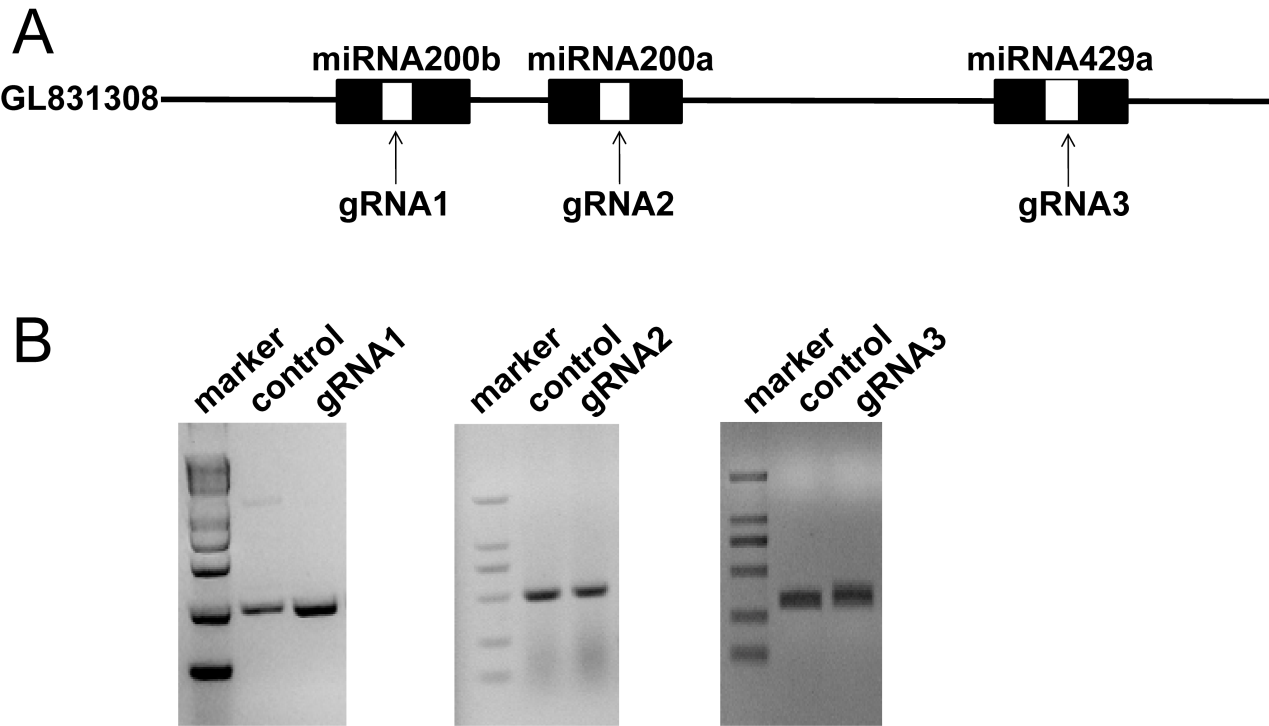 Supplemental Figure 1. No mutations in the seed region of miRNA200b/200a/429a were induced by CRISPR/Cas9. A, gRNA1, gRNA2 and gRNA3 were designed in the seed regions of miRNA200b, miRNA200a and miRNA429a. Cas9 mRNA and gRNA against each of the miRNA were injected into tilapia embryos at one-cell stage. B, The genomic DNA fragments spanning the target site were amplified using gene specific primers. T7 endonuclease I (T7EI) assay was performed. T7EI assays showed no mutagenesis induced. The control embryos (WT) were wild type.Supplemental Table 1 Primers used in the present studySupplemental Table 2 Mutation rates of miRNA125 in each mutant induced by CRISPR/Cas9.Note: Twenty five F0 fish were screened by restriction enzyme digestion. Among the twelve mutants, eight fish, which have uncleaved DNA band with stronger intensity compared with other four fish, was selected to calculate the mutation frequency. The indel mutation frequency within each individual was estimated by quantifying the uncleaved DNA band intensity to total DNA band intensity of the restriction enzyme digestion.Supplemental Table 3 Mutation rates of vasa-3’UTR in each mutant induced by CRISPR/Cas9.Note: F0 fish were screened by PCR amplification. The PCR products with expected size, including wild type and mutated bands, were purified and cloned into pGEM-T easy vector. Forty single colonies were randomly selected and screened by PCR. The deletion frequency was determined by calculating number of mutated clones versus total clones sequenced.PrimerSequence (5'-3')PurposegRNA-miRNA125aTAATACGACTCACTATAACCACGCAACCGGCCCTTTGGTTTTAGAGCTAGAAATAGCmiRNA125a targetingmiRNA125-S-F1GTTCTCTCATTTAACTCGAATGmiRNA125a mutant screeningmiRNA125-S-R1AGAAACCACTTTAACTGCAAGmiRNA125a mutant screeninggRNA1-miRNA200bTAATACGACTCACTATAGGCTATCATCATCATTACCGTTTTAGAGCTAGAAATAGCmiRNA200a/200b/429a targetinggRNA2-miRNA200aAATACGACTCACTATACTGTTGTTCTAACACTGTCGTTTTAGAGCTAGAAATAGCmiRNA200a/200b/429a targetinggRNA3-miRNA429aTAATACGACTCACTATAGAAGGTAATGCCATTTAATGGAGTTTTAGAGCTAGAAATAGCmiRNA200a/200b/429a targetinggRNA4TAATACGACTCACTATAGGTTAAGTTCAGGAGTTTAGGTTTTAGAGCTAGAAATAGCmiRNA200a/200b/429a targetinggRNA5TAATACGACTCACTATAGACAGAATTCGGTACAGCCTGGTTTTAGAGCTAGAAATAGCmiRNA200a/200b/429a targetinggRNA6TAATACGACTCACTATAGAAACTTTGACTCAAGGCACAGTTTTAGAGCTAGAAATAGCmiRNA200a/200b/429a targetingmiR200-F1GCCCAGTCTTCTGTGACAGCAAGmiRNA200a/200b/429a mutant screeningmiR200-R1GGTTGGCAGATAAGTTAAAGAGmiRNA200a/200b/429a mutant screeningmiR429-F2GAACTACTATAGTTCTTAGGmiRNA200a/200b/429a mutant screeningmiR429-R2GCGGTAAGAGTAAGAACGCCGmiRNA200a/200b/429a mutant screeningvasa-3'-UTR-gRNA1TAATACGACTCACTATAGGCTGCTGACGATGAAGAATGTTTTAGAGCTAGAAATAGCvasa 3'-UTR targetingvasa-3'-UTR-gRNA2TAATACGACTCACTATAGGTGTGTTTGAATCATTCCGTTTTAGAGCTAGAAATAGCvasa 3'-UTR targetingvasa-3'-UTR-S-F1GGTTAAAGTTGTGTTACACTGvasa 3'-UTR mutant screeningvasa-3'-UTR-S-R1CCTTGTGAGGTGCTGGGTCCvasa 3'-UTR mutant screeningvasa-qPCR-F1AAATCAACAGGATCGGAGCGReal-time PCR vasa-qPCR-R1TGTGGCAATAAAATCAGCCTGTCReal-time PCR β-actin-FGGCATCACACCTTCTACAACGAβ-actin-RACGCTCTGTCAGGATCTTCAM13+CGCCAGGGTTTTCCCAGTCACGACClone screening and sequencingM13-AGCGGATAACAATTTCACACAGGAClone screening and sequencingTargetNumber of F0 testedMutantFrequency (%)Indel frequency (%)Indel frequency (%)Indel frequency (%)Indel frequency (%)Indel frequency (%)Indel frequency (%)Indel frequency (%)Indel frequency (%)Average indel frequency (%)TargetNumber of F0 testedMutantFrequency (%)#1#2#3#4#5#6#7#8Average indel frequency (%)miRNA125251248182356346833742841.7TargetNumber of F0 testedMutantFrequency (%)Deletion frequency (%)Deletion frequency (%)Deletion frequency (%)Deletion frequency (%)Deletion frequency (%)Deletion frequency (%)Deletion frequency (%)Deletion frequency (%)Average deletion frequency (%)TargetNumber of F0 testedMutantFrequency (%)#1#2#3#4#5#6#7#8Average deletion frequency (%)Vasa 3’-UTR22831.82334114316129-21.1